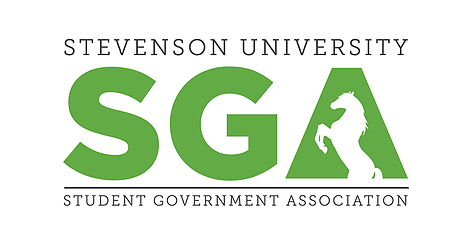 Student Government Association Executive Cabinet Meeting Thursday, August 3, 2019 Retreat Scheduled: 3:30 - 5:00 pmMembers Present: President Dontae Thomas, VP Emani Carter, Speaker Jessie Koch, Chief Justice Jaden Thornton, Representative Ashley Hamilton, Representative Brandi Hall, Representative Marie-Claire Ofoegbu, Director Anthony Plaag, Director Gabe Madro, Director Marriah Boyd, Director Brandon Stephens Unable to Attend: Call to Order- 3:40pmWelcome/ Opening RemarksTeambuilding Reflective PiecesJaden Timeline PresentationFreshman Class Rep TimelineApplications up: Sunday Aug 25thApplication closes: Sunday Sep 8thEmail sent: Monday Sep 9th/Tuesday Sep 10thCampaigning begins: Wednesday Sep 11thElection voting: Thursday Sep 19 10AM-Friday Sep 20th 4PMJudicial Counsel Application Application due on Friday, August 30th at 11:59 PMNotification sent out no later than Sunday, September 1st at 11:59 PMJudicial Council Meetings for Fall 2019 and Spring 2020 will be held on Thursdays from 5:00 PM - 6:00 PMSenate Confirmation: September 5th at 4:00pmFirst Judicial Council Meeting: September 5th at 5:00pmSU Involvement Fair PlanningShiftsSetup- (6:45pm - 7:30pm)DontaeBrandonJadenAnthonyJessieEmaniSecond (7:30pm - 8:00pm)BrandiMarriahEmaniJessieBreakdown (8:00pm - 8:45pm)AshleyGabeEmaniJessieSupplies/ To do by then (DO THIS BY AUGUST 20TH)Judicial Application - JadenSenate Registration- JessieFreshman Class Rep Application- JadenSGA Website- BrandonSign-up sheets for the class councils [Name, Email, Phone Number, Commitment Information – Ashley Two iPad and 1 Laptop for SGA website and applications/ registration – JessieSGA Trifold – Brandon SGA Give outs- pens, business cards, CaNdY (talk to Kathy), Basket, Clipboards- Set up CrewOffice HoursEmail Brandon, copy Dontae your availability for office hours this yearTry to choose dates and times where students will actually come to you(DO THIS BY AUGUST 20TH)Group time for goals!Group ReflectionRemindersSU Involvement Fair- August 25th, 2019 (6:45pm-8:45pm) [see shifts]Office Hours due August 20th!! to BrandonTo do list needs to be finished by August 20th and emails need to be sent to Dontae to confirm completion of tasksJessie, Gabe, Brandon, MC, Jaden, Dontae send Dan some times you will be able to meet in the next 1-2 weeks in order to talk about dutiesDontae and Emani talk to Dan about scheduling for your 2 on 1 for the first week of classesEVERYONE, send Dan two to three times during the week (10am-5pm) for your biweekly 1 on 1’s. Gabe and Jessie be aware of your meetings with Phil and shoot Dan a calendar invite to the times.Class Reps still send times to Dan for 1 on 1’s OR think about whether you want to have group class rep meetings.Meeting Adjourned- 5:45pm